Crna Gora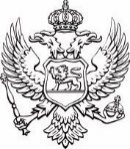 Ministarstvo poljoprivrede, šumarstva i vodoprivrede                       Direktorat za plaćanja ZAHTJEV ZA DODJELU PODRŠKE INVESTICIJAMA U PRIMARNOJ BILJNOJ PROIZVODNJI ZA 2024. GODINU, KOMPONENTA V - LJEKOVITO I AROMATIČNO BILJE                                                                                                                                                                        Obrazac 1l       PODACI O PODNOSIOCU ZAHTJEVA ll      OPŠTI PODACI O INVESTICIJI                                                III  PODACI O LOKACIJI INVESTICIJEIV     DETALJNI PODACI O INVESTICIJIPostojeći zasadi:       Nova sadnjaSistem  za navodnjavanjePodnosilac zahtjeva je u obavezi popuniti sva relevantna polja u ovom zahtjevu. U slučaju da podnosilac zahtjeva pravilno ne popuni zahtjev, isplata podrške će se odložiti do trenutka dostavljanja traženih podataka.Izjavljujem, pod punom moralnom, materijalnom i krivičnom odgovornošću, da su navedeni podaci tačni, da je investicija realizovana u skladu sa uslovima Javnog poziva i da se ista investicija nije finansirala iz drugih programa. Mjesto i datum:                                                                                                                                                                          ________________________________          Potpis podnosioca zahtjeva            (pečat za pravna lica)Ime i prezime nosioca gazdinstva:(podnosioca zahtjeva):JMB (jedinstveni matični broj):PIB (Poreski Identifikacioni Broj): (u slučaju da je podnosilac zahtjeva pravno lice)Adresa podnosioca zahtjeva (mjesto investicije):Adresa za dostavu pošte:Opština:Broj gazdinstva (IDBR broj):Pravni status gazdinstva: porodično poljoprivredno gazdinstvo preduzetnik društvo sa ograničenom odgovornošću d.o.o. proizvođačka organizacija drugo pravno lice porodično poljoprivredno gazdinstvo preduzetnik društvo sa ograničenom odgovornošću d.o.o. proizvođačka organizacija drugo pravno lice porodično poljoprivredno gazdinstvo preduzetnik društvo sa ograničenom odgovornošću d.o.o. proizvođačka organizacija drugo pravno lice porodično poljoprivredno gazdinstvo preduzetnik društvo sa ograničenom odgovornošću d.o.o. proizvođačka organizacija drugo pravno lice porodično poljoprivredno gazdinstvo preduzetnik društvo sa ograničenom odgovornošću d.o.o. proizvođačka organizacija drugo pravno lice porodično poljoprivredno gazdinstvo preduzetnik društvo sa ograničenom odgovornošću d.o.o. proizvođačka organizacija drugo pravno lice porodično poljoprivredno gazdinstvo preduzetnik društvo sa ograničenom odgovornošću d.o.o. proizvođačka organizacija drugo pravno lice porodično poljoprivredno gazdinstvo preduzetnik društvo sa ograničenom odgovornošću d.o.o. proizvođačka organizacija drugo pravno lice porodično poljoprivredno gazdinstvo preduzetnik društvo sa ograničenom odgovornošću d.o.o. proizvođačka organizacija drugo pravno lice porodično poljoprivredno gazdinstvo preduzetnik društvo sa ograničenom odgovornošću d.o.o. proizvođačka organizacija drugo pravno lice porodično poljoprivredno gazdinstvo preduzetnik društvo sa ograničenom odgovornošću d.o.o. proizvođačka organizacija drugo pravno lice porodično poljoprivredno gazdinstvo preduzetnik društvo sa ograničenom odgovornošću d.o.o. proizvođačka organizacija drugo pravno lice porodično poljoprivredno gazdinstvo preduzetnik društvo sa ograničenom odgovornošću d.o.o. proizvođačka organizacija drugo pravno lice porodično poljoprivredno gazdinstvo preduzetnik društvo sa ograničenom odgovornošću d.o.o. proizvođačka organizacija drugo pravno lice porodično poljoprivredno gazdinstvo preduzetnik društvo sa ograničenom odgovornošću d.o.o. proizvođačka organizacija drugo pravno lice porodično poljoprivredno gazdinstvo preduzetnik društvo sa ograničenom odgovornošću d.o.o. proizvođačka organizacija drugo pravno lice porodično poljoprivredno gazdinstvo preduzetnik društvo sa ograničenom odgovornošću d.o.o. proizvođačka organizacija drugo pravno lice porodično poljoprivredno gazdinstvo preduzetnik društvo sa ograničenom odgovornošću d.o.o. proizvođačka organizacija drugo pravno lice porodično poljoprivredno gazdinstvo preduzetnik društvo sa ograničenom odgovornošću d.o.o. proizvođačka organizacija drugo pravno lice porodično poljoprivredno gazdinstvo preduzetnik društvo sa ograničenom odgovornošću d.o.o. proizvođačka organizacija drugo pravno lice porodično poljoprivredno gazdinstvo preduzetnik društvo sa ograničenom odgovornošću d.o.o. proizvođačka organizacija drugo pravno liceNosilac poljoprivrednog gazdinstva je poljoprivredni osiguranikorganski proizvođačDADADADADADADADADANENENENENENENENENENENENEKontakt telefon:Visina investicije:Proljećna sadnja 2024. godineBroj lista nepokretnosti parcele na kojoj se vrši investicijaJesenja sadnja 2024/2025. godineBroj parcele na kojoj se vrši investicijaDa li je parcela/LN upisana u Registru poljoprivrednih gazdinstavaDa    NeKupovina sistema za navodnjavanjePovršina parcele na kojoj se vrši investicija Vrsta kulturePovršina pod zasadomBroj parcele Vrsta kultureKoličina sjemenskog materijala/broj sadnicaPovršina zasijane/zasađene površineKomponente:Količina